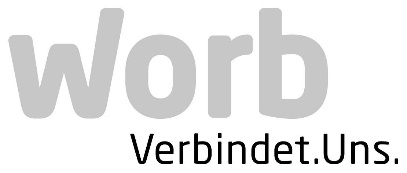 Unterzeichner/innen des Wahlvorschlags gemäss Art. 31 des Abstimmungs- und WahlreglementsVertreter/in des Wahlvorschlags:	Stellvertreter/in:		Datum:		Bezeichnung des Wahlvorschlags (Partei)Kand.-Nr.(leer lassen)Familienname(n)Vorname(n)Geburts-jahrBerufWohnadresseKontrolle(leer lassen)Die Wahlvorschläge müssen in Anwendung von Art. 33 des Reglements über die Abstimmungen und Wahlen bis spätestens Montag, 
22. Juli 2024, der Gemeindeverwaltung Worb, Präsidialabteilung, Postfach, 3076 Worb, zugestellt werden (Datum des Poststempels).Familienname(n)Vorname(n)Geburts-jahrWohnadresseUnterschriftKontrolle(leer lassen)